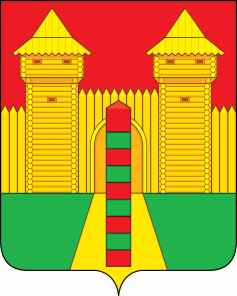 АДМИНИСТРАЦИЯ  МУНИЦИПАЛЬНОГО  ОБРАЗОВАНИЯ«ШУМЯЧСКИЙ  РАЙОН» СМОЛЕНСКОЙ  ОБЛАСТИРАСПОРЯЖЕНИЕот 14.02.2023г. № 36-р         п. Шумячи1. Внести в распоряжение Администрации муниципального образования «Шумячский район» Смоленской области от 19.02.2015 №32-р «О создании постоянной комиссии при Администрации муниципального образования «Шумячский район» Смоленской области по санитарной вырубке деревьев на территории Шумячского городского поселения» (в редакции распоряжения от 06.09.2022 №197) (далее - распоряжение) следующие изменения:  в пункте 1 распоряжения позицию:заменить позицией:2. Настоящее распоряжение вступает в силу со дня его подписания.О внесении изменений в распоряжение Администрации муниципального образования «Шумячский район» Смоленской области от 19.02.2015г. №32-р«АноховаНадежда Петровна-менеджер Отдела городского хозяйства Администрации муниципального образования «Шумячский район» Смоленской области, секретарь комиссии»«БетремееваСветлана Ефимовна-старший инспектор Отдела городского хозяйства Администрации муниципального образования «Шумячский район» Смоленской области, секретарь комиссии»Глава муниципального образования «Шумячский район» Смоленской областиА.Н. Васильев